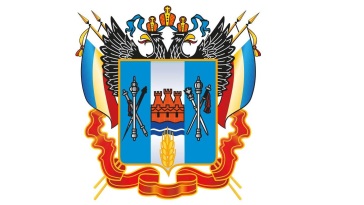 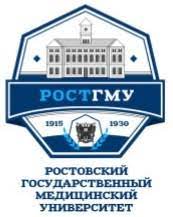 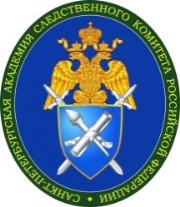 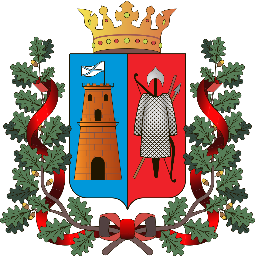 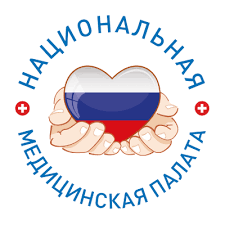 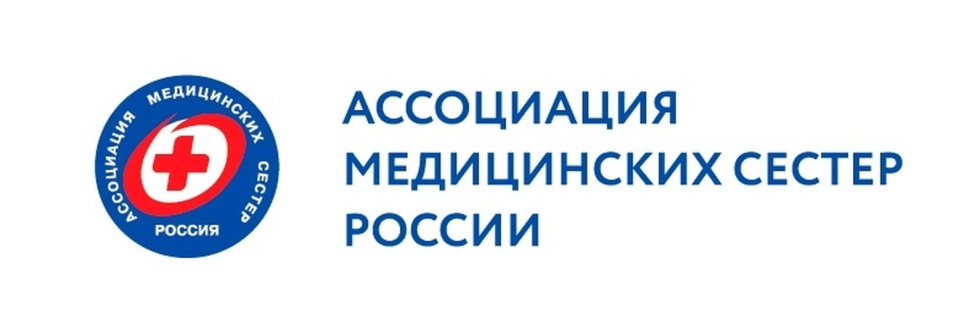 ПРОГРАММАВсероссийской научно-практической конференции  «Правовая безопасность медицинской деятельности: элементы системы защиты» г. Ростов-на-Дону13 декабря 2023 г.Оргкомитет: Кобзев Ю.В. – Министр здравоохранения Ростовской области;Шлык С.В. – д.м.н., проф., ректор ФГБОУ ВО «Ростовский государственный медицинский университет» Министерства здравоохранения Российской Федерации;Полинская Т.А. – к.фарм.н., доц., заведующая кафедрой фармации ФГБОУ ВО «Ростовский государственный медицинский университет» Министерства здравоохранения Российской Федерации;Самойлова Ю.Б. – к.ю.н.,  директор Ростовского филиала Санкт-Петербургской академии Следственного комитета;Березина З.И. – д.псих.н., доц., проректор по последипломному образованию ФГБОУ ВО «Ростовский государственный медицинский университет» Министерства здравоохранения Российской Федерации, член Общественной палаты г. Ростова-на-Дону;Березин И.Г. – к.псих.н., доц. заведующий кафедрой медицинского права, общественного здоровья и здравоохранения ФГБОУ ВО «Ростовский государственный медицинский университет» Министерства здравоохранения Российской Федерации;Фурманенко Е.В. – президент Региональной общественной организации «Ассоциация средних медицинских работников»;Феоктистова А.А. – АНО Ресурсный центр НКО «Юридическая клиника».ПРОГРАММАВсероссийская конференция  «Правовая безопасность медицинской деятельности: элементы системы защиты»9:30-10:00Регистрация участников конференции10:00-10:30Вступительное словоКобзев Ю.В., министр здравоохранения Ростовской области;Шлык С.В., д.м.н., проф., ректор ФГБОУ ВО РостГМУ Минздрава России;Самойлова Ю.Б., к.ю.н., директор Ростовского филиала Санкт-Петербургской академии Следственного комитета;10:30-10:45Актуальные вопросы правовой  безопасности медицинской организации на современном этапеБерезина З.И., д.псих.н., доц., проректор по последипломному образованию ФГБОУ ВО РостГМУ Минздрава России, член Общественной палаты г. Ростова-на-Дону10:45-11:00Контрольно-надзорные мероприятия контролирующих органовПолинская Т.А., к.фарм.н., доц.,  руководитель Территориального органа Росздравнадзора по Ростовской области11:00-11:15Лицензирование деятельности медицинских организацийШишов М.А., д.м.н., заместитель руководителя Территориального органа Росздравнадзора по Ростовской области, 11:15-11:30Прокурорский надзор за деятельностью медицинских клиникКоленова В.В., преподаватель кафедры медицинского права, общественного здоровья и здравоохранения ФГБОУ ВО РостГМУ Минздрава России 11:30-11:45Вопросы налогообложения, связанные с оказанием медицинских услуг. Основные ошибки и риски.Хачатрян А.П. , к. полит.н., заместитель начальника ИФНС по Октябрьскому району г. Ростова-на-Дону11:45-12:00Эпидбезопасность медицинской помощи Божко А.В., к.м.н., главный врач ГБУ РО «Поликлиника № 12» в  г. Ростове-на-Дону12:00-12:30Кофе-брейк12:30-13:30Практический интенсив «Уголовно-правовые риски в деятельности медицинских клиник»Самойлова Ю.Б., к.ю.н., директор Ростовского филиала Санкт-Петербургской академии Следственного комитета;Божко А.В., к.м.н., главный врач ГБУ РО «Поликлиника № 12» в  г. Ростове-на-Дону13:30-13:45Правовые риски в современной частной клиникеТуманян Э.А.,  директор клиники «Юнона»13:45-14:00Недостижение ожидаемого результата от услуги, оказанной пациенту и дефекта медицинской услуги - соотношение понятий в судебной практикеБреус С.Д., к.ю.н. (г. Москва)14:00-14:15Юридическая ответственность медицинских работников за нарушения в профессиональной деятельности Московский Сергей Николаевич, к.м.н., доцент, заведующий кафедрой судебной медицины, правоведения ФГБОУ ВО «Омский государственный медицинский университет Министерства здравоохранения Российской Федерации14:15-14:30Реализация конституционного принципа в уголовном процессе по врачебным деламБурсикова Диана Важановна, к.м.н., доцент, директор Института дополнительного образования и профессионального развития, доцент кафедры организации здравоохранения и общественного здоровья ИПО ФГБОУ ВО Ивановская государственная медицинская академия Минздрава России14:30-14:45Цифровые помощники современной клиники Гурцкой Л.Д., к.э.н., проректор по цифровому развитию РостГМУ14:45-15:00Работа частной клиники в системе ОМСАльперович Д.В., д.б.н., доц., директор филиала ООО «Капитал МС»15:00-15:15 Лучшие инструменты Главного врача для увеличения прибыли. Как мотивировать и за что платить руководителю медицинского направленияФеоктистова А.А.